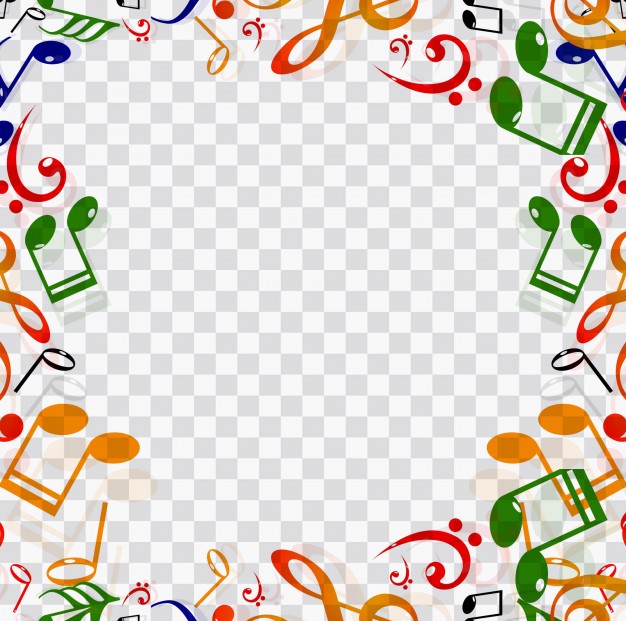 «О ВАЖНОСТИ ЭМОЦИОНАЛЬНОГОРАЗВИТИЯ  РЕБЕНКА ДОШКОЛЬНОГО ВОЗРАСТА»                    РЕБЕНОК-ДОШКОЛЬНИК НУЖДАЕТСЯ:В положительных эмоциях, в любви к нему.В общении и сотрудничества со взрослыми и сверстниками.Общественно-значимой деятельности и положительной оценке.Ощущать себя компетентным.                          ЧТО ДЕЛАТЬ РОДИТЕЛЯМ:1.ИГРАТЬ С ДЕТЬМИ.Играйте с детьми в музыкально - театрализованные игры.При игре создаются благоприятные условия для эмоционального проявления2.ХОДИТь В ТЕАТР.Театр неоспоримое и незаменимое средство развития чувств, глубоких переживаний и открытий ребенка, приобщает его к духовным ценностям, развивая эмоциональную сферу. 2.ПЕТЬ С ДЕТЬМИ,СЛУШАТЬ МУЗЫКУ.Пойте вместе с детьми, слушайте музыку.музыкальная деятельность развивает эмоциональну. Отзывчивость через восприятие музыки.                                                И САМОЕ ГЛАВНОЕ:Дети развивают способность управлять своими эмоциями, чувствами и поведением